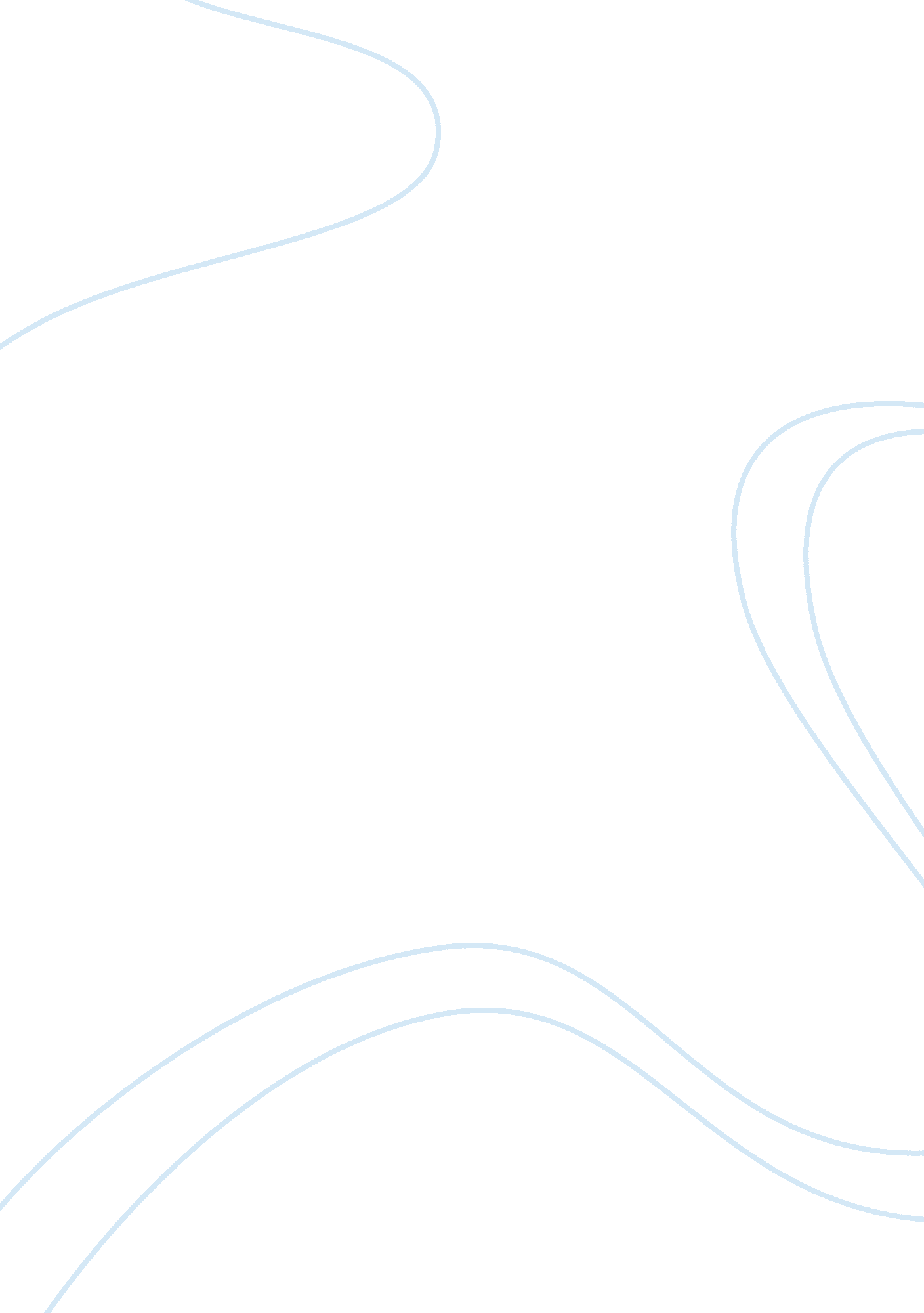 Analyze the public speaking skills of presenters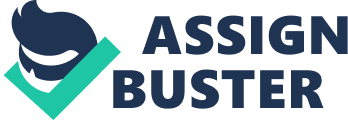 Analyze the Public Speaking Skills of Presenters This week assignment is based on analyzing two educational presentations that interested me.  I was able to view two presentations and discuss how the presenters captured my interest. There are two presentations, but the one the I will analyze the most iswww. youtube. com TEDtalk Education: Rita Pierson, “ Every Kid Needs A Champion”. The other one was Michelle Kuo, “ The Healing Power of Reading”.  Rita Pierson kept me focused and responsive.  It was educational and very informative.  This presentation is designed for teachers and anyone that works with children of all ages.  This presenter gave several examples and take-a-ways to implement in the classrooms.  As you continue to read, I will expound on the questions below by analyzing the speaker rhetoric style, language and body expression.  These combinations have kept the audience attention during the entire presentation.  I also hope I successfully express the reason the speaker actions were effective. What is effective about the presenter style? The speaker Rita Pierson has a strong and firm voice that captured the audience attention. It was not dull or unclear.  She had a unique and rhetoric style when it comes to presenting.  Rita Pierson strongly believe integrity is essential.  Her integrity and credibility win and capture her audiences respect. Rita Pierson effectively captured and maintain the audience attention with her tone of voice.  She also gave some funny examples and some life experiences the audiences could relate too. What will I take from the presenter and use doing my own public speaking? Rita Pierson appeared to be confident in what she believes in because it was all based on her life experiences and hands-on with students.  She wore many hats in the field of education.  I like how she was able to stand in front of many people and present her presentation without showing any nervousness at all.  When I present, I will be mindful to implement life experiences and hands-on experiences in which the audience can relate.  I will also present some solutions or pros and cons that will work based on what has worked for me and others as well.  The solutions will be based on proven facts.  I give also engaged my audiences by answering questions or having a few people out of the audiences to engage in one or two activities. What was the presenter weakness? I really could not tell if the presenter had any weakness.  Rita Pierson was such an experienced speaker until she handled herself like the BOSS she is.  What I was able to gather is that Rita Pierson may want to consider moving consistency to be able rotate from corner to corner making sure she can give as many people in the audience good eye contact. However, everything was great. What did I take notes on to avoid? I was able to take notes on her techniques and realized I was doing what she was saying not to do.  She gave great example and proven facts that backed up her choices and rules.  Her solution was proven facts that has gain students interest and was so effective that student begin to show growth.  It is very important that students are engaged and involved in their learning process.  Teachers and students learn something new everyday by having conversation with other and reading.  Therefore, it is important that teacher take time to get to know their student and connect with them in a way that will gain student interested in learning.  I will avoid setting rules without understand how the students feel about it first.  I mean, listening to Rita Pierson, teacher must be mindful that student’s expectation may be different from the expectations in the classroom.  When parents get to complain it is important to hear them out and set some standards that will align with there teaching.  According to Rita Pierson, she gave a good example when she mentioned that the mom did not want to send her child to school on time.  If parents can notice that the school system runs a certain way then the parent will follow the rules, if not they will realize that they are separating the child from the routines as the other students.  That is something that parents does not want to do. What was effective about the presenter body language? Rita Pierson was able to maintain great eye contact.  She moved around the stage to connect with everyone as much as possible.  The only thing I noticed, was that she did not turn around to those that was slightly sitting in the back.  Her posture was upright, her voice was inspiring and it was never a dull moment.  Her expression was awesome, and it captured the audience attention.  Her hand language was not to flashes.  Her body movements and expression was on point with her tone and verbal expression. What was noneffective about the presenter body language? The only thing I noticed was the audience that was in the room.  For example, the sitting was based on the room and I sure tickets played a factor.  If audience are sitting in the room in a circular standard, then Rita Pierson should have been turning around showing consideration to look at everyone while speaking to the audience. Who was the better speaker/presenter? Rita Pierson was the better speaker.  She spent her life in the field of education.  She is powerful and hilarious, and her passion is centered around student’s educations. She often says, “ students do not learn with people they do not like”.  It was important to connect, learn and understand student for them to learn and become part of the learning process successfully.  Rita connected with her audience when she begins to speak.  She talks as if she been knowing you for years.  That the kind of spirit she had with people.  The other speaker was good but Rita has away of connecting to her audience with her tone, body language, life experiences and expressions. Why do you think your choice is the best speaker/presenter? Rita Pierson energy was an attention grabber as soon as she opens her mouth to speak. Her tone is loud and clear.   The connection she has with the audiences is so captivating. Everyone in the audience can connect with her life skilled lessons and life experiences. Everyone was able to take away valuable knowledge and solution that will help their student’s growth and become more engaged in their learning process. Resource www. bing. comMichelle Kuo, The healing power of reading.  June 6, 2019 www. youtube. comTEDtalk Education: Rita Pierson, “ Every Kid Needs A Champion”.  April 2013. 